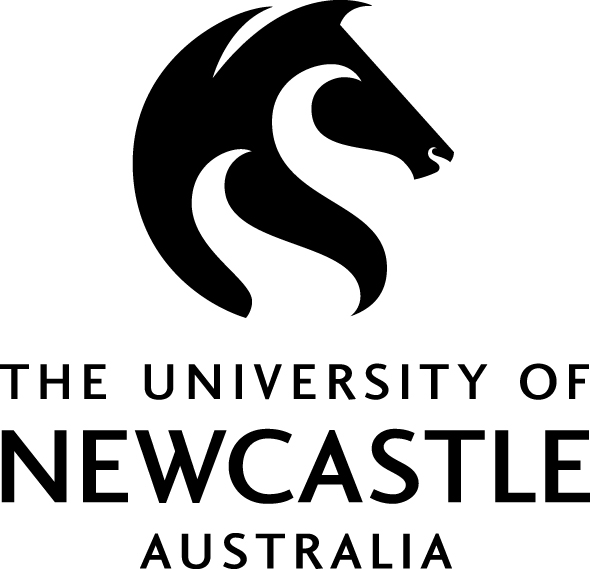 Fees Office, Student ProcessesStudent Services CentreThe University of NewcastleCallaghan NSW 2308<Date>Dear ColleagueFaculty ofSchool ofWe confirm that <Student Name> <Student Number> will be attending < list the placement, excursion or other kind of overseas experience> in <location and country> as an approved component of <list course code> which the student is enrolled in (list term of enrolment).The participation in this overseas experience, from <proposed commencement date> to <proposed completion date>, will directly contribute to the successful completion of <list course code>Yours Sincerely……………………………………………….Course Co-ordinator/Convenor